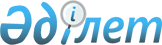 О некоторых вопросах документирования населения Республики Казахстан
					
			Утративший силу
			
			
		
					Постановление Правительства Республики Казахстан от 24 декабря 2008 года № 1235. Утратило силу постановлением Правительства Республики Казахстан от 4 июля 2013 года № 684

      Сноска. Утратило силу постановлением Правительства РК от 04.07.2013 № 684 (вводится в действие по истечении десяти календарных дней после первого официального опубликования).      В рамках реализации Закона Республики Казахстан от 12 января 2007 года "О национальных реестрах идентификационных номеров" Правительство Республики Казахстан ПОСТАНОВЛЯЕТ: 



      1. Утвердить прилагаемые образцы паспорта гражданина Республики Казахстан и удостоверения лица без гражданства, содержащие электронные носители информации (описания). 



      2. Паспорта граждан Республики Казахстан и удостоверения лиц без гражданства, выданные до введения в действие настоящего постановления, считать действительными до истечения сроков их действия.



      3. Министерству иностранных дел Республики Казахстан обеспечить в соответствии с международными договорами Республики Казахстан информирование иностранных государств о введении в Республике Казахстан паспорта гражданина Республики Казахстан и удостоверения лица без гражданства, содержащих электронные носители информации, а также, что паспорта граждан Республики Казахстан и удостоверения лиц без гражданства, выданные до введения в действие настоящего постановления, действительны до истечения сроков их действия. 



      4. Внести в некоторые решения Правительства Республики Казахстан следующие изменения: 



      1) утратил силу постановлением Правительства РК от 27.08.2009 N 1260 ; 



      2) в постановлении Правительства Республики Казахстан от 12 июля 2000 года № 1063 "Об утверждении Правил документирования и регистрации населения Республики Казахстан" (САПП Республики Казахстан, 2000 г., № 29, ст. 359): 

      в Правилах документирования и регистрации населения Республики Казахстан, утвержденных указанным постановлением: 



      абзацы второй, третий, четвертый, пятый пункта 5 исключить; 



      абзац второй пункта 7 исключить. 



      5. Признать утратившими силу: 



      1) постановление Кабинета Министров Республики Казахстан от 22 апреля 1994 года № 429 "Об утверждении образца паспорта гражданина Республики Казахстан (описание)" (САПП Республики Казахстан, 1994 г., № 19, ст. 191); 



      2) подпункт 1) пункта 1 постановления Правительства Республики Казахстан от 2 ноября 2001 года № 1394 "О внесении изменений в постановление Кабинета Министров Республики Казахстан от 22 апреля 1994 года № 429 и в постановление Правительства Республики Казахстан от 23 января 1996 года № 87" (САПП Республики Казахстан, 2001 г., № 39, ст. 493); 



      3) пункт 2 изменений и дополнений, которые вносятся в некоторые решения Правительства Республики Казахстан, утвержденных постановлением Правительства Республики Казахстан от 14 февраля 2005 года № 140 "О внесении изменений и дополнений в некоторые решения Правительства Республики Казахстан и признании утратившим силу постановления Кабинета Министров Республики Казахстан от 12 января 1993 года № 31" (САПП Республики Казахстан, 2005 г., № 7, ст. 73). 



      6. Настоящее постановление вводится в действие по истечении десяти календарных дней со дня первого официального опубликования.       Премьер-Министр 

      Республики Казахстан                       К. Масимов Утвержден          

постановлением Правительства 

Республики Казахстан     

от 24 декабря 2008 года № 1235  

Образец паспорта гражданина Республики Казахстан, 

содержащего электронные носители информации 

(описание) 

      1. Паспорт гражданина Республики Казахстан, содержащий электронные носители информации, изготавливается в соответствии с международными требованиями и стандартами, предъявляемыми к машиночитаемым проездным документам. 



      2. Паспорт гражданина Республики Казахстан представляет собой брошюру размером 88x125 мм с округленными углами и состоит из обложки, приклеенных к обложке форзацев и 18 листов (36 страниц). 



      3. Обложка паспорта гражданина Республики Казахстан изготавливается из износостойкого материала и подложки, между которыми располагается микросхема (чип с бесконтактным интерфейсом) с антенной, используемая в качестве электронного носителя информации о владельце паспорта. 

      В микросхеме, имеющей емкость памяти не менее 64 Кб, в защищенном виде хранится графическая и текстовая информация о владельце паспорта гражданина Республики Казахстан. 



      4. Обложка паспорта гражданина Республики Казахстан голубого цвета - цвета Государственного Флага Республики Казахстан. 

      На внешней стороне передней обложки паспорта гражданина Республики Казахстан размещены: 

      в верхней части - надпись на государственном и английском языках: 

                         "ҚАЗАҚСТАН 

                        РЕСПУБЛИКАСЫ 

                         REPUBLIC OF 

                         KAZAKHSTAN"; 

      в центре - Государственный Герб Республики Казахстан; 

      под Государственным Гербом Республики Казахстан - надпись на государственном и английском языках: 

                          "ПАСПОРТ 

                          PASSPORT"; 

      в нижней части - специальный знак, указывающий на наличие в паспорте гражданина Республики Казахстан электронного носителя информации; 

      в углах - элементы национального узора. 

      Надписи, изображение Государственного Герба Республики Казахстан, специальный знак и элементы национального узора выполняются тиснением фольгой золотистого цвета. 



      5. На переднем форзаце паспорта гражданина Республики Казахстан размещены: 

      в центре - Государственный Герб Республики Казахстан; 

      под Государственным Гербом Республики Казахстан - узорная розетка с элементами национального орнамента; 

      ниже узорной розетки - номер паспорта. 



      6. На странице 1 паспорта гражданина Республики Казахстан размещена надпись на государственном и английском языках: 

                  "Паспорт Қазақстан Республикасының 

                 меншігі болып табылады, ал оның иесі 

                      Қазақстан Республикасының 

                          қорғауында болады                     This passport is the property 

                of the Republic of Kazakhstan and its 

                 owner is under the protection of the 

                        Republic of Kazakhstan". 



      7. Страница 2 паспорта гражданина Республики Казахстан предназначена для размещения фотоизображения, подписи и персональных данных владельца паспорта и состоит из двух частей: 

      верхние три четверти страницы - визуальная зона, в которой на государственном и английском языках вертикально размещаются следующие реквизиты: 

      "ПАСПОРТ/PASSPORT 

      TҮPI/TYPE 

      МЕМЛЕКЕТ КОДЫ/CODE OF STATE 

      ПАСПОРТТЫҢ №/PASSPORT No. 

      ТЕГІ/SURNAME 

      АТЫ/GIVEN NAMES 

      АЗАМАТТЫҒЫ/NATIONALITY 

      ЖЫНЫСЫ/SEX 

      ЖСН/ID No. 

      ТУҒАН KEЗІ/DATE OF BIRTH 

      ТУҒАН ЖЕРІ/PLACE OF BIRTH 

      БЕРІЛГЕН KEЗІ/DATE OF ISSUE 

      ПАСПОРТ MEPЗІMІ/DATE OF EXPIRY 

      ӨЗ ҚОЛЫ/SIGNATURE OF BEARER 

      БЕРГЕН МЕКЕМЕ/AUTHORITY"; 

      нижняя четверть страницы - машиночитаемая зона, в которой вертикально располагается машиночитаемая запись, состоящая из комбинации букв и цифр, содержащая в соответствии с международными требованиями и стандартами, предъявляемыми к машиночитаемым проездным документам, основную информацию, имеющуюся в этом документе. 



      8. Страница 2 паспорта гражданина Республики Казахстан защищается специальной ламинирующей пленкой, которая представляет собой прозрачный голографический слоистый материал, производящий множество визуальных эффектов, сохраняя высокую яркость и высокое разрешение дизайна и характеристик. 



      9. Страница 3 паспорта гражданина Республики Казахстан предназначена для размещения отметок, предусмотренных законодательством Республики Казахстан. Если страница 3 использована, то отметки производятся на другой свободной странице паспорта. На странице 3 вертикально размещена надпись на государственном и английском языках: 

                        "МӘЛІМЕТ/OBSERVATIONS"; 

      на государственном и русском языках: 

                        "ҰЛТЫ/НАЦИОНАЛЬНОСТЬ". 

      Национальность в паспорте гражданина Республики Казахстан указывается по желанию владельца. 

      Сноска. Пункт 9 с изменениями, внесенными постановлением Правительства РК от 05.02.2009 N 106 (порядок введения в действие см. п. 2 ). 



      10. Страницы 4-36 паспорта гражданина Республики Казахстан предназначены для размещения виз. Вверху страниц размещена надпись на государственном и английском языках: 

                           "ВИЗАЛАР/VISAS". 



      11. На заднем форзаце паспорта гражданина Республики Казахстан размещена надпись на государственном и английском языках: 

                            "ОСЫ ПАСПОРТ 

                          36 БЕТТЕН ТҰРАДЫ                         THIS PASSPORT CONTAINS 

                              36 PAGES". 



      12. Номер паспорта гражданина Республики Казахстан, состоящий из девяти буквенно-цифровых символов (один буквенный символ и восьмизначный цифровой номер), воспроизведен на всех страницах, переднем и заднем форзацах и задней обложке паспорта. 



      13. Номера страниц паспорта гражданина Республики Казахстан со страницы 4 по страницы 35 расположены в нижних углах. 



      14. В паспорте гражданина Республики Казахстан могут быть применены специально разработанные элементы, предназначенные для повышения сохранности записей или для защиты паспорта и произведенных в нем записей от подделок.       Утвержден          

постановлением Правительства 

Республики Казахстан     

от 24 декабря 2008 года № 1235  

Образец удостоверения лица без гражданства, 

содержащего электронные носители информации 

(описание) 

      1. Удостоверение лица без гражданства, содержащее электронные носители информации, изготавливается в соответствии с международными требованиями и стандартами, предъявляемыми к машиночитаемым проездным документам. 



      2. Удостоверение лица без гражданства представляет собой брошюру размером 88x125 мм с округленными углами и состоит из обложки, приклеенных к обложке форзацев и 18 листов (36 страниц). 



      3. Обложка удостоверения лица без гражданства изготавливается из износостойкого материала и подложки, между которыми располагается микросхема (чип с бесконтактным интерфейсом) с антенной, используемая в качестве электронного носителя информации о владельце паспорта. 

      В микросхеме, имеющей емкость памяти не менее 64 Кб, в защищенном виде хранится графическая и текстовая информация о владельце удостоверения лица без гражданства. 



      4. Обложка удостоверения лица без гражданства темно-синего цвета. 

      На внешней стороне передней обложки удостоверения лица без гражданства размещены: 

      в верхней части - надпись на государственном и английском языках: 

                         "ҚАЗАҚСТАН 

                        РЕСПУБЛИКАСЫ 

                         REPUBLIC OF 

                         KAZAKHSTAN"; 

      в центре - Государственный Герб Республики Казахстан; 

      под Государственным Гербом Республики Казахстан - надпись на государственном и английском языках: 

                       "Азаматтығы жоқ 

                       адамның куәлігі 

                       Stateless person 

                        certificate"; 

      в нижней части - специальный знак, указывающий на наличие в удостоверении лица без гражданства электронного носителя информации; 

      в углах - элементы национального узора. 

      Надписи, изображение Государственного Герба Республики Казахстан, специальный знак и элементы национального узора выполняются тиснением фольгой золотистого цвета. 



      5. На переднем форзаце удостоверения лица без гражданства размещены: 

      в центре - Государственный Герб Республики Казахстан; 

      под Государственным Гербом Республики Казахстан - узорная розетка с элементами национального орнамента; 

      ниже узорной розетки - номер удостоверения лица без гражданства. 



      6. На странице 1 удостоверения лица без гражданства размещена надпись на государственном и английском языках: 

                     "Азаматтығы жоқ адамның куәлігі 

            Қазақстан Республикасының меншігі болып табылады                    This stateless person certificate is 

                the property of the Republic of Kazakhstan". 

      7. Страница 2 удостоверения лица без гражданства предназначена для размещения фотоизображения, подписи и персональных данных владельца удостоверения лица без гражданства и состоит из двух частей: 

      верхние три четверти страницы - визуальная зона, в которой на государственном и английском языках вертикально размещаются следующие реквизиты: 

      "КУӘЛІК/CERTIFICATE 

      TҮPІ/TYPE 

      МЕМЛЕКЕТ КОДЫ/CODE OF STATE 

      КУӘЛІКТІҢ №/CERTIFICATE No. 

      ТЕГІ/SURNAME 

      АТЫ/GIVEN NAMES 

      ҰЛТЫ/NATIONALITY 

      ЖЫНЫСЫ/SEX 

      ЖСН/ID No. 

      ТУҒАН KEЗІ/DATE OF BIRTH 

      TУҒAH ЖЕРІ/PLACE OF BIRTH 

      БЕРІЛГЕН KEЗІ/DATE OF ISSUE 

      КУӘЛІК MEPЗІMІ/DATE OF EXPIRY 

      ӨЗ ҚОЛЫ/SIGNATURE OF BEARER 

      БЕРГЕН МЕКЕМЕ/AUTHORITY"; 

      нижняя четверть страницы - машиночитаемая зона, в которой вертикально располагается машиночитаемая запись, состоящая из комбинации букв и цифр, содержащая в соответствии с международными требованиями и стандартами, предъявляемыми к машиночитаемым проездным документам, основную информацию, имеющуюся в этом документе. 



      8. Страница 2 удостоверения лица без гражданства защищается специальной ламинирующей пленкой, которая представляет собой прозрачный голографический слоистый материал, производящий множество визуальных эффектов, сохраняя высокую яркость и высокое разрешение дизайна и характеристик. 



      9. Страница 3 удостоверения лица без гражданства предназначена для размещения отметок, предусмотренных законодательством Республики Казахстан. Если страница 3 использована, то отметки производятся на другой свободной странице удостоверения лица без гражданства. На странице 3 вертикально размещена надпись на государственном и английском языках: 

                   "МӘЛІМЕТ/OBSERVATIONS". 



      10. Страницы 4-36 удостоверения лица без гражданства предназначены для размещения виз. Вверху страниц размещена надпись на государственном и английском языках: 

                       "ВИЗАЛАР/VISAS". 



      11. На заднем форзаце удостоверения лица без гражданства размещена надпись на государственном и английском языках: 

                     "ОСЫ АЗАМАТТЫҒЫ ЖОҚ 

                       АДАМНЫҢ КУӘЛІГІ 

                      36 БЕТТЕН ТҰРАДЫ                      THE STATELESS PERSON 

                     CERTIFICATE CONTAINS 

                          36 PAGES". 



      12. Номер удостоверения лица без гражданства, состоящий из девяти буквенно-цифровых символов (один буквенный символ и восьмизначный цифровой номер), воспроизведен на всех страницах, переднем и заднем форзацах и задней обложке удостоверения лица без гражданства. 



      13. Номера страниц удостоверения лица без гражданства со страницы 4 по страницы 35 расположены в нижних углах. 



      14. В удостоверении лица без гражданства могут быть применены специально разработанные элементы, предназначенные для повышения сохранности записей или для защиты удостоверения лица без гражданства и произведенных в нем записей от подделок. 
					© 2012. РГП на ПХВ «Институт законодательства и правовой информации Республики Казахстан» Министерства юстиции Республики Казахстан
				